Para qualquer informação por favor contacte o escritório da nossa paróquia: 732- 254-1800 linha 15 em Português.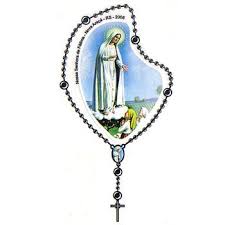 A secretaria Humbelina estará no escritório da paróquia para atender em Português, nas segundas-feiras, quartas-feiras, e sextas-feiras das 9:00AM-3:00PM. Atendimento pastoral em português: As visitas nas casas dos doentes e idosos devem ser marcadas com um dos Ministros Extraordinários da Eucaristia ou com o Padre. No caso de urgência ligue directamente para o Padre Pedro Gruzdz– 732-599-5525.--------------------------------------------------------------------------REGISTRO NA PAROQUIACada pessoa que frequenta a nossa Igreja deve ser registrado na paróquia. Isso significa uma identificação com a comunidade eclesial e co-responsabilidade pelo funcionamento dela. Tambem e’ preciso registrar-se e participar da Missa para puder ser padrinho ou madrinha. Por favor entre em contacto com a secretaria da paroquia para se registrar. Se não recebe envelopes de oferta pelo correio, isso provavelmente significa que não esta’ registrado ou não temos o vosso endereço correcto. Por favor informe o escritorio se vai mudar de morada para actualizar o seu registo.----------------------------------------------------------------------------------O DIA MUNDIAL DA VIDA CONSAGRADAO Papa Francisco declarou este ano de 2015  o Ano da Vida Consagrada. Na nossa Diocese de Metuchen iremos celebrar O Dia Mundial da Vida Consagrada no domingo dia 8 de Fevereiro, 2015 ao meio dia na Catedral de Sº Francisco em Metuchen. Gostariamos de homenagear e agradecer a todos os religiosos/religiosas que vem servindo a nossa Diocese, e de modo especial gostariamos de agradecer os nossos Padres Redemptoristas que agora tem servido as nossas comunidades de lingua Portuguesa na nossa Diocese. Gostariamos de juntar pelo menos cinco pessoas da nossa paroquia de Corpus Christi para estar presente nessa celebraçao. Por favor contacte o escritorio e fale com a Humbelina se estiver interessado em participar dessa Missa.----------------------------------------------------------------------------------CURSO DE FORMAÇÃO "EUCARISTIA"Nao havera curso da Formaçao da Fe no dia 28 de Janeiro. O proximo curso sera anunciado no proximo boletim. ----------------------------------------------------------------------------------Livro de Intençoes de Missas para 2015O livro de intençoes de Missas para 2015 esta’ aberto. Por favor entrem em contacto com a secretaria se precisar de marcar alguma intençao. ----------------------------------------------------------------------------------Nossa Despensa de Tempo, Talento, & TesouroFim- de- Semana de 18 de Janeiro Colecta: $5,313.00Contribuições pelo correio e ofertas- $798.00 total: $6,111.002ª colecta para a Educaçao Catolica- $1,197.00 Total da colecta do Natal ate presente: $19, 505.00Agradecemos a todos pela vossa generosidade e sacrifício!!INTENÇÕES DAS MISSASSábado 24 de Janeiro- Armindo DomingosDomingo 25 de Janeiro- ------------------Quarta-feira 28 de Janeiro- -------------  Sábado 31 de Janeiro- Maria N. MartinsDomingo 01 de Fevereiro- Antonio SantosSORTEIO PARA 2015- ANGARIAÇÃO DE FUNDOS PARA A PAROQUIASomente $25.00 por 14 sorteios para a chance de ganhar $500 ou $1000.00! (12 sorteios de $500 e 2 sorteios de $1000.00).*corte o cupão a volta das linhas traçadas e preencha sua informação, guarde seu talão.*Envie seu talão preenchido com as $25.00 (pode comprar mais se quiser). Também pode deixar no escritório da paróquia ou colocar no cesto do ofertorio num envelope. *Há um sorteio por mês. Depois de cada sorteio, seu talão com seu número volta para o lanço para mais chances de ganhar!*Pode comprar mais calendários de sorte no escritório da paróquia. *Forma de pagamento pode ser dinheiro (cash) ou cheque pago para a Corpus Christi Church.Por favor participem! Boa Sorte a todos!JANTAR DO DIA DOS NAMORADOS (Sº VALENTIM)Sexta-feira dia 13 de Fevereiro das 6:00 PM - 11:00 PM havera um Jantar Dançante para pessoas de mais de 18 anos de idade. E’ um convivio divertido onde podemos trazer qualquer prato preferido ou sobremesa para partilhar. As entradas sao $20 por pessoa ou pode reservar uma mesa de 6 pessoas por $100.  Faça a sua reserva antes do dia 10 de Fevereiro chamando para o escritorio 732- 254-1800.  Venha divertir-se e ajudar a Paroquia ao mesmo tempo.----------------------------------------------------------------------------------DIA DE CONSULTA GRATIS NO DENTISTA!Dia 6 de Fevereiro, 2015 havera consultas gratis no dentista Kidzdent em 2455 RT. 516 Old Bridge, NJ 08857 para crianças ate 12 anos de idade. Para mais informaçoes chame para 732-679-2324 ou visite o site: www.kidzdent.com ...................................................................................PISTAS PARA REFLEXÃO1. Jesus se apresenta como um continuador de João Batista, que era profeta do Antigo Testamento. Só que, agora, a pregação de Jesus adquire dois pontos importantes: a) O novo Reino não é um juízo, como pensava o Batista (Mt 3, 12), mas uma Boa Nova; b) Pede fé nas suas palavras num mundo desconfiado e descrente de possibilidades que não fossem para o triunfo do mal. Esse mesmo é o dever da Igreja de hoje: Se não somos eco das palavras de Jesus, não podemos afirmar nosso discipulado, pois não existe discípulo superior a seu mestre (Mt 10, 24).2. A fé na palavra é precedida da conversão. É preciso abrir a mente e, sobretudo, libertar o coração para escutar as palavras de Jesus com o máximo proveito. Enquanto os fariseus as rejeitavam por não concordar com seus sentimentos e desejos, pescadores humildes aceitam a conversão na pregação do Batista e a obedecem de imediato na voz de Jesus. 